南都物业服务集团2020届梦之生校园招聘简章一、公司介绍南都物业服务股份集团有限公司（股票简称：南都物业；股票代码：603506）成立于1994年，是中国首家登陆A股的物业服务企业，现为中国物业管理协会名誉副会长单位，杭州市物业管理协会常务副会长单位。目前签约及中标项目近500个，面积6000余万平方米。服务对象涵盖住宅、商业综合体、写字楼、产业园区、学校、银行、政府公建项目等多种物业类型。先后摘得“2019中国物业服务百强企业”综合排名第18位、“2019物业服务企业上市公司10强”、“2019物业服务企业品牌价值50强”。二、关于“梦之生”计划1、“梦之生”介绍“梦之生”指由南都物业服务集团统一进行校园招聘、录用的本科及以上学历的管理培训生。通过轮岗、带教、培训、活动等形式，提升应届毕业生的综合素质和实际业务能力，使其成为高素质、高能力、高认同感的南都未来管理层人才。助力公司全国化发展的业务，促进公司人力资源的良性发展。岗位：专员、管家、主管、职能中心、事业部助理等一切你想尝试的岗位目的：成为优秀的项目执行官辅助：南都梦之生培养计划、核心高管加盟助阵2、“梦之生”培养规划导师阵营：业务导师+HR导师+高级导师（董事长、总经理、总监）课程配比：专业指导+管理指导+乐趣分享+强关联、强监控、强指导、强互动岗位挑战（轮岗制）：专员+主管+总经理助理+……优先体验权：大型会议+大型活动+多样体验待遇优势：享受总部薪资待遇+优先其他实习生或社招员工3、“梦之生”薪资待遇实习期薪资：高于普通实习生及社招生；转正后薪资：职级薪资+绩效奖金+年终奖；转正后福利：餐贴+提供员工公寓/住房补贴+五险一金+利润分享等；佣金分享：申请成为南都分享大使，即可享受分享佣金。三、招聘岗位四、应聘要求1、我们需要2020届本科毕业生；2、需要你有激情和创造力；3、需要你具备良好的抗压能力、沟通能力和管理能力。五、应聘渠道1、邮件投递简历：发邮件至hr@nacity.cn投递；2、扫码投递简历：扫描下方二维码进入【南都招聘】-【校园招聘】专栏进行投递。六、联系信息联系人：曹经理联系电话：0571-88255318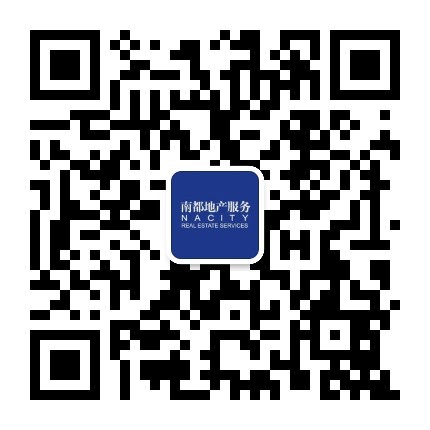 携手南都，为“梦”发“生”奔赴锦绣前程，挥洒热血青春，等你创造南都新未来！职位类别包含职位工作地点项目管理储备项目经理浙江运营管理物业运营杭州职能管理市场营销杭州职能管理人力资源杭州职能管理行政管理杭州职能管理IT技术杭州工程管理工程管理杭州